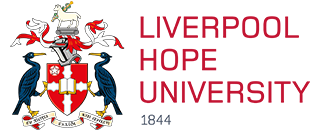 Learning and Teaching Prize 2023Context
The annual Liverpool Hope Excellence in Learning and Teaching Prize aims to recognise individual staff, teams, and/or subjects who can best demonstrate a commitment to enhancing the student experience through one or more of the underpinning principles of the Learning, Teaching and Assessment strategy, and to encourage the dissemination of good practice by sharing innovations with the wider University.The winning individual, team, or subject will be awarded £1,000 to spend on learning and teaching resources or materials. The prize winner(s) will also be invited to share their good practice with the University community at a future Learning and Teaching Event.The prize is open to all Liverpool Hope University staff.Focus
This year we would like to focus on authentic assessment.  What approaches have you taken to provide assessments that engage students and enable them to develop and apply knowledge and skills in a practical or problem-solving context?  Have students had the opportunity to input to the development of their assessments?  What has made your approach so effective?We are looking for a short, explanatory narrative (500 words max) describing the approach or process and clear examples of its success.
Selection Criteria
All entries should have the following characteristics:Originality.A demonstrated significant impact on student experience.Potential for widespread use within or across disciplines.Demonstrate foundation within assessment and feedback scholarshipSubmission
The submission deadline is Monday 11th December 2023. Please submit entries via the L&T Prize template (below) to learningandteaching@hope.ac.uk.Winners are announced by the Vice Chancellor on Foundation Day and receive a monetary prize to be spent on Learning Resources as they see fit.Learning and Teaching Prize 2023: TemplatePlease email your submissions to learningandteaching@hope.ac.uk by 5.00 pm on Monday 11th December 2023.Name(s) of contributor(s):School / Department:Title of project:Contact details:Explanatory Narrative[Max. 500 words]Evidence [Please attach any supplementary materials that support your submission. Max. 500 words]